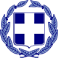                          ΕΛΛΗΝΙΚΗ ΔΗΜΟΚΡΑΤΙΑΥΠΟΥΡΓΕΙΟ ΠΑΙΔΕΙΑΣ ΕΡΕΥΝΑΣ ΚΑΙ ΘΡΗΣΚΕΥΜΑΤΙΚΩΝ                                                    Ωραιόκαστρο , 20-10-2015    ΠΕΡΙΦΕΡΕΙΑΚΗ Δ/ΝΣΗ Α/ΘΜΙΑΣ& Β/ΘΜΙΑΣ ΕΚΠ/ΣΗΣ                                              Αριθμ. Πρωτ.:    558                        ΚΕΝΤΡΙΚΗΣ ΜΑΚΕΔΟΝΙΑΣ       Δ/ΝΣΗ Β/ΘΜΙΑΣ ΕΚΠ/ΣΗΣ ΔΥΤ.ΘΕΣΣΑΛΟΝΙΚΗΣ                                                                                                                             20 ΓΕ.Λ. ΩΡΑΙΟΚΑΣΤΡΟΥ                                                                                              Ταχ. Δ/νση : Ολύμπου 1 & Καποδιστρίου                                     Ταχ. Κώδικας: 570 13Πληροφορίες :Μιχαηλίδης ΒασίλειοςΤηλέφωνο: 2310689637 -  FAX: 2310695641email: mail@2lyk-oraiok.thess.sch.grhttp://2lyk-oraiok.thess.sch    ΘΕΜΑ : «Πρόσκληση εκδήλωσης ενδιαφέροντος για υποβολή προσφορών πολυήμερης εκδρομής της Γ΄ τάξης στη Βουδαπέστη»Ο Διευθυντής του 2ου ΓΕ.Λ Ωραιοκάστρου σύμφωνα με τις διατάξεις του αρ.14, παρ.1 της 129287/Γ2  Υ.Α. του ΥΠ.Π.Ε.Θ. (ΦΕΚ 2769/2-12-2011)  προκηρύσσειδιαγωνισμό για την κατάθεση κλειστών 	προσφορών 	από 	ενδιαφερόμενα γραφεία ταξιδιών  προκειμένου να πραγματοποιηθεί πολυήμερη εκδρομή των μαθητών της  Γ΄ Τάξης. Δικαίωμα συµμετοχής έχουν µόνο τα ταξιδιωτικά γραφεία που διαθέτουν άδεια λειτουργίας, σύμφωνα µε την ισχύουσα νομοθεσία, και βρίσκεται σε ισχύ.  ΓΕΝΙΚΟΙ ΟΡΟΙ ΚΑΙ ΠΡΟΥΠΟΘΕΣΕΙΣ  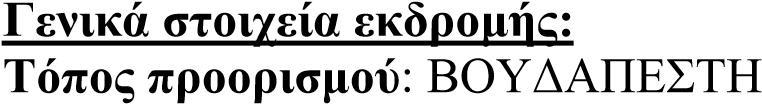 ∆ιάρκεια και χρονικό διάστημα πραγματοποίησης: πέντε (5) ημέρες (4  διανυκτερεύσεις) από ∆ευτέρα 7/12/2015 έως και Παρασκευή 11/12/2015. Εναλλακτικά από ∆ευτέρα 14/12/2015 έως και Παρασκευή 18/12/2015. Τρόπος μετάβασης και επιστροφής: Αεροπορικώς ΘΕΣΣΑΛΟΝΙΚΗ-ΒΟΥ∆ΑΠΕΣΤΗ,                         ΒΟΥ∆ΑΠΕΣΤΗ-ΘΕΣΣΑΛΟΝΙΚΗ. Αριθμός μαθητών:  65 (+,-4) Αριθμός συνοδών καθηγητών: πέντε (5) ( ∆ΩΡΕΑΝ χωρίς να περιλαμβάνονται στις free συµµετοχές) Ξενοδοχείο:  Εντός πόλης, κατηγορίας 4 αστέρων τουλάχιστον και η ονομασία του. ∆ωµάτια για τους µαθητές κατά βάση τρίκλινα (ξεχωριστά κρεβάτια και όχι πτυσσόμενα) και για τους καθηγητές μονόκλινα. ΠΡΩΙΝΟ και ΗΜΙ∆ΙΑΤΡΟΦΗ σε µμπουφέ Αμερικανικού τύπου.                            Στοιχεία προγράµµατος:  Λεωφορεία για την κάλυψη των μετακινήσεων των µαθητών σε 24ωρη βάση και καθ’ όλη τη διάρκεια της εκδρομής. Ξεναγήσεις και  επισκέψεις σε χώρους ιδιαίτερου ενδιαφέροντος. Ξεναγός (τοπικός) και Συνοδός του γραφείου καθ’ όλη τη διάρκεια της εκδρομής σε 24ωρη βάση. Τιμές εισόδου σε Μουσεία και άλλα αξιοθέατα. Οικονομικά στοιχεία προσφοράς:   Ασφάλιση για μαθητές και καθηγητές που καλύπτει τα έξοδα σε περίπτωση ατυχήματος ή ασθένειας. Να κατατεθεί πρωτότυπο ή επικυρωμένο φωτοαντίγραφο ασφαλιστηρίου συμβολαίου µε παροχές καλύψεων και ποσά συµπεριλαµβανοµένης της υγειονομικής περίθαλψης. Οι ασφάλειες είναι 2: η υποχρεωτική ασφάλιση αστικής ευθύνης και η ταξιδιωτική ασφάλιση Οι φόροι αεροδρομίων και ο ΦΠΑ να περιλαμβάνονται στην τιμή. Ο αριθμός  συμμετοχών free µε δυνατότητα ρευστοποίησης ολικώς ή μερικώς. Το συνολικό κόστος της εκδρομής και το κόστος ανά μαθητή µε τις ως άνω προϋποθέσεις.  Έκδοση αποδείξεων ανά μαθητή για το συνολικό κόστος. Οικονομικός διακανονισμόςΠροκαταβολή με την υπογραφή του συμβολαίου: το 10% του κόστους της εκδρομής. 1η ∆όση: Το ποσό για την έκδοση των εισιτηρίων 2η ∆όση : Το υπόλοιπο πλην της ποινικής ρήτρας  µία ημέρα πριν από την αναχώρηση. Ποινική ρήτρα: Το 30% του συνολικού κόστους της εκδρομής, η οποία θα δοθεί δύο (2) εργάσιμες ημέρες µετά το τέλος της εκδρομής. ΑΠΑΡΑΙΤΗΤΟΙ ΥΠΟΧΡΕΩΤΙΚΟΙ ΟΡΟΙ:1. Ασφάλιση Αστικής Ευθύνης Διοργανωτή, σύμφωνα µε την κείμενη νομοθεσία, µε  επικυρωμένο αντίγραφο ασφαλιστηρίου συμβολαίου 2. Υπεύθυνη δήλωση ότι το ταξιδιωτικό γραφείο διαθέτει ειδικό σήμα λειτουργίας και ότι αυτό βρίσκεται σε ισχύ. Στην υπεύθυνη δήλωση θα αναγράφονται απαραιτήτως τα στοιχεία ταυτότητας του κατά το νόµο υπευθύνου του γραφείου µε πρωτότυπη υπογραφή και θεωρημένη για το γνήσιο της υπογραφής, και όχι σφραγίδα της επωνυμίας του γραφείου και μονογραφή.  Η προσφορά θα ληφθεί υπόψη και θα ανοιχτεί µόνον αν ικανοποιούνται οι όροι αυτοί. Σημαντική διευκρίνιση:    Κάθε ενδιαφερόμενος θα προσκομίσει στο σχολείο αυτοπροσώπως ή µε εξουσιοδοτημένο εκπρόσωπο δύο κλειστούς φακέλους. Ο πρώτος θα περιέχει τα έγγραφα των απαραίτητων υποχρεωτικών όρων (Ασφάλιση Ευθύνης ∆ιοργανωτή και Υπεύθυνη ∆ήλωση). Ο δεύτερος θα περιέχει όλα τα στοιχεία της οικονομικής προσφοράς µε τους γενικούς όρους και προϋποθέσεις για την πραγματοποίηση της εκδρομής, όπως περιγράφονται στην παρούσα πρόσκληση εκδήλωσης ενδιαφέροντος.  ΠΑΡΑΤΗΡΗΣΕΙΣ     Μαζί µε την προσφορά πρέπει να προσκομιστούν παραστατικά έγγραφα µε τα οποία να επιβεβαιώνονται: Η διαθεσιμότητα δωματίων του ξενοδοχείου και η συμφωνία ναύλωσης πτήσεων µε αεροπορική εταιρεία, µε ώρες αναχώρησης και επιστροφής. Επίσης να σταλούν στο σχολείο οι κωδικοί πτήσεων όταν ανακοινωθούν. Οι προσφορές να κατατεθούν στο σχολείο µέχρι την Δευτέρα  2/11/2014 ώρα 12:00                                                                      Ο Διευθυντής                                                                       Μιχαηλίδης Βασίλειος  